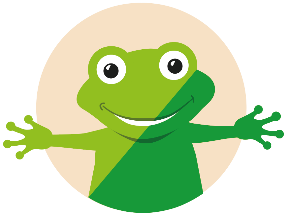 Stuur je ingevulde reservatiefiche (of een scan/foto ervan) 
vanaf donderdag 24 oktober om 8u naar inschrijven@debuiteling.be. Wij krijgen je reservatiefiche liefst via e-mail!Als je ons niet kan mailen, geef je de reservatiefiche op papier af en laat je ze ondertekenen aan het onthaal in de opvang of in de Hopstraat 7.Vul dan ook het grijze kadertje in Je dossier bij De Buiteling moet volledig in orde zijnJe krijgt antwoord op je reservatie binnen 2 werkdagenReserveer in 1 keer voor de volledige maandDe inschrijvingen stoppen wanneer de opvang die dag al volzet isMeer info via debuiteling.be/inschrijven-voor-schoolopvang/ Stuur je ingevulde reservatiefiche (of een scan/foto ervan) 
vanaf donderdag 24 oktober om 8u naar inschrijven@debuiteling.be. Wij krijgen je reservatiefiche liefst via e-mail!Als je ons niet kan mailen, geef je de reservatiefiche op papier af en laat je ze ondertekenen aan het onthaal in de opvang of in de Hopstraat 7.Vul dan ook het grijze kadertje in Je dossier bij De Buiteling moet volledig in orde zijnJe krijgt antwoord op je reservatie binnen 2 werkdagenReserveer in 1 keer voor de volledige maandDe inschrijvingen stoppen wanneer de opvang die dag al volzet isMeer info via debuiteling.be/inschrijven-voor-schoolopvang/       Op papier afgegeven op:      ……… /……… /…………… om …….. u …......       Handtekening van De Buiteling:      ……………………………………………………………      e-mail (of gsm nummer) van de ouders:      ……………………………………………………………Vul de naam van je kind in en duid de school aanWe hebben voor ieder kind een aparte reservatiefiche nodig!Vul de naam van je kind in en duid de school aanWe hebben voor ieder kind een aparte reservatiefiche nodig!Vul de naam van je kind in en duid de school aanWe hebben voor ieder kind een aparte reservatiefiche nodig!Vul de naam van je kind in en duid de school aanWe hebben voor ieder kind een aparte reservatiefiche nodig!voor- en achternaamvoor- en achternaamgaat naar school in:Maria Boodschap Er zijn deze maand geen schoolvrije dagen in Maria Boodschap..Maria Boodschap Er zijn deze maand geen schoolvrije dagen in Maria Boodschap..Maria Boodschap Er zijn deze maand geen schoolvrije dagen in Maria Boodschap..De Kleurdoos Er zijn deze maand geen schoolvrije dagen in De Kleurdoos.De Kleurdoos Er zijn deze maand geen schoolvrije dagen in De Kleurdoos.De Kleurdoos Er zijn deze maand geen schoolvrije dagen in De Kleurdoos.Duid de momenten aan waarop je kind naar de opvang zal komenAls je ingeschreven bent voor een moment, maar je komt niet, dan betaal je standaard de prijs van anderhalf uur.Duid de momenten aan waarop je kind naar de opvang zal komenAls je ingeschreven bent voor een moment, maar je komt niet, dan betaal je standaard de prijs van anderhalf uur.Duid de momenten aan waarop je kind naar de opvang zal komenAls je ingeschreven bent voor een moment, maar je komt niet, dan betaal je standaard de prijs van anderhalf uur.Duid de momenten aan waarop je kind naar de opvang zal komenAls je ingeschreven bent voor een moment, maar je komt niet, dan betaal je standaard de prijs van anderhalf uur.Duid de momenten aan waarop je kind naar de opvang zal komenAls je ingeschreven bent voor een moment, maar je komt niet, dan betaal je standaard de prijs van anderhalf uur.Duid de momenten aan waarop je kind naar de opvang zal komenAls je ingeschreven bent voor een moment, maar je komt niet, dan betaal je standaard de prijs van anderhalf uur.Duid de momenten aan waarop je kind naar de opvang zal komenAls je ingeschreven bent voor een moment, maar je komt niet, dan betaal je standaard de prijs van anderhalf uur.Duid de momenten aan waarop je kind naar de opvang zal komenAls je ingeschreven bent voor een moment, maar je komt niet, dan betaal je standaard de prijs van anderhalf uur.Duid de momenten aan waarop je kind naar de opvang zal komenAls je ingeschreven bent voor een moment, maar je komt niet, dan betaal je standaard de prijs van anderhalf uur.Duid de momenten aan waarop je kind naar de opvang zal komenAls je ingeschreven bent voor een moment, maar je komt niet, dan betaal je standaard de prijs van anderhalf uur.Duid de momenten aan waarop je kind naar de opvang zal komenAls je ingeschreven bent voor een moment, maar je komt niet, dan betaal je standaard de prijs van anderhalf uur.Duid de momenten aan waarop je kind naar de opvang zal komenAls je ingeschreven bent voor een moment, maar je komt niet, dan betaal je standaard de prijs van anderhalf uur.Duid de momenten aan waarop je kind naar de opvang zal komenAls je ingeschreven bent voor een moment, maar je komt niet, dan betaal je standaard de prijs van anderhalf uur.Duid de momenten aan waarop je kind naar de opvang zal komenAls je ingeschreven bent voor een moment, maar je komt niet, dan betaal je standaard de prijs van anderhalf uur.Duid de momenten aan waarop je kind naar de opvang zal komenAls je ingeschreven bent voor een moment, maar je komt niet, dan betaal je standaard de prijs van anderhalf uur.Week 1Week 1Week 1Week 1Week 1Week 1Week 1Week 2Week 2Week 2Week 2Week 2Week 2Week 2MA 4 novochtendle matinna school après l’écoleMA 11 nov/ochtendle matin/na school après l’écoleDI 5 novochtendle matinna school après l’écoleDI 12 novochtendle matinna school après l’écoleWO 6 novochtendle matinna school après l’écoleWO 13 novochtendle matinna school après l’écoleDO 7 novochtendle matinna school après l’écoleDO 14 novochtendle matinna school après l’écoleVR 8 novochtendle matinna school après l’écoleVR 15 novochtendle matinna school après l’écoleWeek 3Week 3Week 3Week 3Week 3Week 3Week 3Week 4Week 4Week 4Week 4Week 4Week 4Week 4MA 18 novochtendle matinna school après l’écoleMA 25 novochtendle matinna school après l’écoleDI 19 novochtendle matinna school après l’écoleDI 26 novochtendle matinna school après l’écoleWO 20 novochtendle matinna school après l’écoleWO 27 novochtendle matinna school après l’écoleDO 21 novochtendle matinna school après l’écoleDO 28 novochtendle matinna school après l’écoleVR 22 novochtendle matinna school après l’écoleVR 29 novochtendle matinna school après l’école